 God created us in His own image and made us to love and be loved.   (Genesis 1:26-30)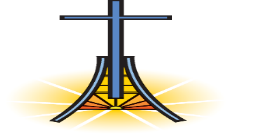 Today we can trace the story of God’s love for His people from the beginning of time until today. First was God’s promise of redemption, then Jesus came to earth and sacrificed His life for our sins, and now we wait upon Christ’s return to take us to Heaven. As we wait - do as Christ did and show love to others until He returns.Events are on the website, announcement slides, & highlighted during weekly announcement video.Tomorrow is the Men’s Work Day, Saturday December 3rd – breakfast at 7 am in Fellowship hall, then work assignments will be given. Sign up on bulletin board in C- hallway or contact Roy Smith for info.XYZ Christmas Dinner & Jazz Concert, Tuesday, December 6th - Dinner will be served in the fellowship hall beginning at 5 pm, the concert will begin at 7 pm in the sanctuaryPre-K Christmas Program, Thursday, December 8th - beginning at 6 pmWho’s Your One Campaign: Check the table in the foyer for prayer guides and witnessing toolsMobile Food Pantry Giveaway, Saturday, December 10th – Sign up online to help that dayChurch Schedule: Sunday Morning: Advent of Love (Luke 1:49-50) “For the Mighty One has done great things for me; and holy is His name. AND HIS MERCY IS UPON GENERATION AFTER GENERATION TOWARD THOSE WHO FEAR HIM.” Focal Truth: Jesus Christ is God’s loving mercy to every generation.Regular Worship:  9 AM and 10:30 AM in the Sanctuary.  The 10:30 AM service will be livestreamed via Facebook and YouTube. Sunday School classes are available for all ages: at 8:00 AM (adults only), 9:00 AM (all ages), and 10:30 AM (for adults and Preschool, children join their parents in the sanctuary and experience intergenerational worship). Wednesday Evening Schedule: December 7, 2022 Special Night of Mission Speakers for all ages at 6:30 pm in the Conference CenterYouth Choir – 5 pm in the choir roomKid’s JAM – Children’s choir at 5:15 pm Hallway B – Rm 101-103, Grades 1st-5th Children’s Activities: Children’s Activities: 6:30 pm Mission Friends will have Spencer Bryson speak to them about the special things a missionary does and how to be one, RA’s & GA’s will attend the Mission Speaker Night in the Conference Center; childcare for birth through ages 3. Pastor Ken Metcalf, Children’s Minister.  Student Activities: will join in the Conference Center for the Mission Speaker’s Event. Pastor Tim Hopper, Student MinisterChoir Rehearsal – 6:30 pm in the sanctuary to prepare for the upcoming musical – Pastor Scott ShepherdBlessings to you and yours!  Thank you for your faithfulness. First Baptist Staff, Deacons & CommitteesAttendance for the week of November 27, 2022.Sunday – 11.27.2022 Worship- 427 in person (online households: 40)Sunday School – 408Tuesday Bible Studies- 11.29.22Bible Study Classes: 13Wednesday – 11.30.2022Attendance: 326Online Households: 18Offerings:  11.27.2022 Total offerings received - $44,328.27 Sacred Trust: $1,800.00If you cannot attend worship in person, remember that on-line giving is available for your tithes and offerings. 